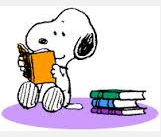 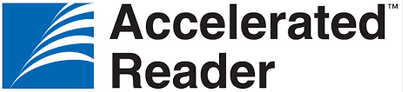 AR Colour Codes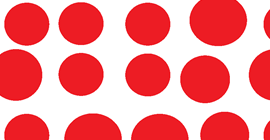 – 1.9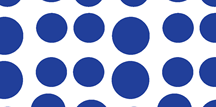 2.0 – 2.9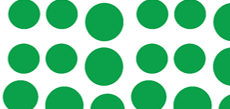 3.0 – 3.9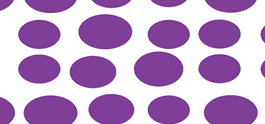 4.0 – 4.9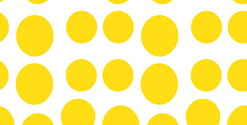 5.0 – 5.9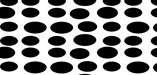 6.0 +